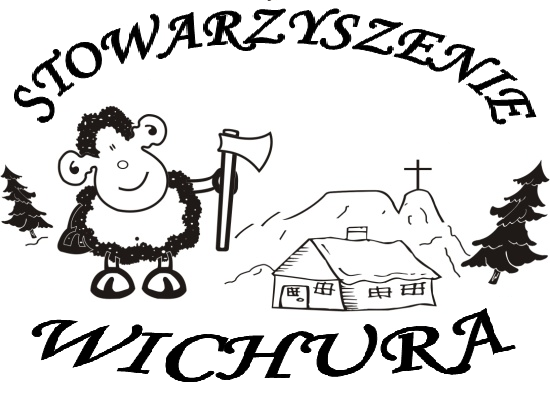 Zima w Beskidzie Śląsko-Morawskim- OstrySpotkanie turystyczne dla mieszkańców Pszczyny.Beskid Żywiecki zimą- PilskoBeskid Mały- Żar.Udział w corocznym „Biegu na rakietach śnieżnych” organizowanym przez bacówkę pod Wielką Rycerzową (Beskid Żywiecki).Góry Choczańskie- Wielki ChoczMagura Orawska- MincolCykliczny wyjazd w poszukiwaniu Krokusów- Gorce- KudłońNiżne Tatry- Chopok, Dziumbir, Kralova Hola, jaskinia (majówka)Wielka Fatra- Tłusta i OstraMała Fatra- KłakBeskid Śląsko-Morawski- RadgoszczSzlakiem Orlich Gniazd- Udział „Wichury” w Pszczyńskiej Pielgrzymce na Jasną Górę.Jeseniki- Wysoki VodopadAlpy 2020 z WICHURĄ. Wyjazd do Austrii, WłochSudety Środkowe- Góry Stołowe- wycieczka 2-dni Udział w górskim rajdzie organizowanym przez PTTKMagura Orawska- MagurkaBeskid Makowski- Koskowa GóraMikołajki w górach- Krawców WierchWigilia klubowa w górach- SzyndzielniaDodatkowo, zapraszamy na spontaniczne wyjazdy w góry, o których będziemy informować telefonicznie  6 I 2020 r.8 I 2020 r.9 II 2020 r. II 2020 r.III 2020 r.III 2020 r.IV 2020 r.IV 2020 r.V 2020 r.V 2020 r.VI 2020 r.VI 2020 r.VII 2020 r.VII 2020 r.VIII 2020 r.IX 2020 r.X 2020 r.X 2020 r.XI 2020 r.XII 2020 r.XII 2020 r.